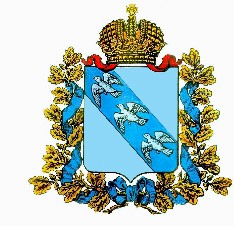 АДМИНИСТРАЦИЯСТАРОЛЕЩИНСКОГО СЕЛЬСОВЕТАСОЛНЦЕВСКОГО РАЙОНА КУРСКОЙ ОБЛАСТИПОСТАНОВЛЕНИЕот 14 декабря 2021 года №50В соответствии с Федеральным законом «Об общих принципах организации местного самоуправления в Российской Федерации» от 06.10.2003 № 131-ФЗ, со статьей 19 Федерального закона от 21.12.1994 № 69-ФЗ «О пожарной безопасности», Федеральным законом от 22.07.2008 № 123-ФЗ «Технический регламент о требованиях пожарной безопасности», в целях своевременного принятия мер по локализации пожара, спасению людей и имущества в границах населенных пунктов Старолещинского сельсовета Солнцевского района Курской области Администрация Старолещинского сельсовета Солнцевского района Курской области Постановляет:1. Утвердить прилагаемый Порядок принятия мер по локализации пожара и спасению людей и имущества до прибытия подразделений Государственной противопожарной службы на территории Старолещинского сельсовета Солнцевского района Курской области. 	2. Настоящее постановление подлежит размещению на официальном сайте Старолещинского сельсовета Солнцевского района Курской области в информационно-телекоммуникационной сети «Интернет».3. Контроль за исполнением постановления оставляю за собой.Главы Старолещинского сельсовета                                 В.В.ВоробьеваПриложение №1 к постановлению Администрации Старолещинского сельсоветаСолнцевского районаКурской областиот ________ года №___Порядок
принятия мер по локализации пожара и спасению людей и имущества в границах населенных пунктов Старолещинского сельсовета Солнцевского района Курской области до прибытия подразделений Государственной противопожарной службыО принятии мер по локализации пожара и спасению людей и имущества в границах населенных пунктов Старолещинского сельсовета Солнцевского района Курской области до прибытия подразделений Государственной противопожарной службы№ п\пОсновные мероприятияСрок исполненияИсполнитель12341.Вызвать профессиональных пожарных по тел. 01, 101,  112 или через Единую дежурно - диспетчерскую службу Солнцевского муниципального района 8 - 471- 54 -2-26-42 (далее -ЕДДС)При обнаружении пожаранемедленноОбнаруживший пожар,Глава Старолещинского сельсовета или лицо его замещающее (подтверждает вызов)2.Оповестить и привести в готовность добровольную пожарную дружину (далее - ДПД) объекта или населенного пункта, определить место сбора и способ доставки к месту пожараПри обнаружении пожаранемедленноГлава Старолещинского сельсовета или лицо его замещающее3.Оповестить население Старолещинского сельсовета Солнцевского района и руководство Солнцевского муниципального района (через диспетчера ЕДДС) о возникновении пожара на объекте или в границах населенного пунктаПри обнаружении пожаранемедленноГлава Старолещинского сельсовета или лицо его замещающее, ответственный за пожарную безопасность объекта4.Прибыть на место возникновенияпожара для руководства тушением до прибытия профессиональных пожарныхПри обнаружении пожаранемедленноГлава Старолещинского сельсовета или лицо его замещающее, ДПД, ответственный за пожарную безопасность объекта5.Организовать эвакуацию людей и имущества из очага пожара в безопасное место с привлечением членов ДПД объекта или населенного пунктаПри прибытии к месту возникновения пожараГлава Старолещинского сельсовета или лицо его замещающее, ответственный за пожарную безопасность объекта6.При прибытии профессиональных пожарных проинформироватьстаршего должностного лица прибывшего первого пожарного подразделения (руководителя тушения пожара, далее - РТП) о сложившейся обстановке и принятых мерахПри прибытиипрофессиональныхпожарныхСтаролещинского сельсовета или лицо его замещающее, ответственный за пожарную безопасность объекта7.При организации РТП оперативного Штаба тушения пожара принять участие в его работеС момента организации работы оперативного ШтабаСтаролещинского сельсовета или лицо его замещающее, а также руководитель объекта8.Докладывать дежурному диспетчеру ЕДДС по телефону о ходе тушения пожараКаждый час либо по требованию диспетчераСтаролещинского сельсовета поселения или лицо его замещающее9.Доложить по телефону дежурному диспетчеру ЕДДС о локализации и ликвидации пожараПосле объявления РТП стадии локализации и ликвидации пожараСтаролещинского сельсовета или лицо его замещающее10.Проанализировать обстановку и определить предварительный ущерб и пострадавших граждан (количество людей, из них детей)После ликвидации пожараСтаролещинского сельсовета или лицо его замещающее11.Организовать первоочередное жизнеобеспечение пострадавшегонаселения в пределах компетенцииПосле ликвидации пожараСтаролещинского сельсовета или лицо его замещающее